Mr. Albert Lambert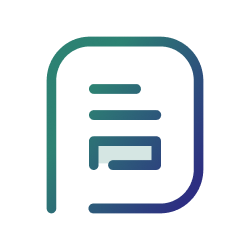 APEX RnD10701 Lambert International Blvd.St. LouisMO 63145Mr. Edward Logan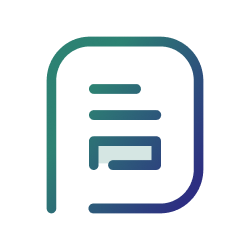 APEX RnD1 Harborside DriveEast BostonMA 02128Mr. Eugene BradleyAPEX RnDSchoephoester RoadWindsor LocksCT 06096Mr. Fiorello LaGuardiaAPEX RnDHangar CenterFlushingNY 11371Mr. Frank OHareAPEX RnD10000 West OHareChicagoIL 60666Mr. John DullesAPEX RnD45020 Aviation DriveSterlingVA 20166Mr. William HartsfieldAPEX RnD6000 North Terminal ParkwayAtlantaGA 30320.  